ROMÂNIAJUDEȚUL CLUJCOMUNA VALEA IERIICONSILIUL LOCAL  P R O I E C T  DE  H O T Ă R Â R E NR.64/21.09.2023privind aprobarea Regulamentului de acordare și vânzare directă a materialului lemnos către populație             Consiliul Local al comunei Valea Ierii întrunit în ședința ordinară din data de 28.12.2023,            Având în vedere referatul de aprobare al primarului comunei Valea Ierii nr.4712/21.09.2023 și raportul nr.4713/21.09.2023 întocmit de doamna Varga Angela-consilier superior,             Ținând cont de prevederile :- art.45 din H.G. nr. 715/2017 pentru aprobarea Regulamentului de valorificare a masei lemnoase din fondul forestier proprietate publică,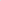 - art.59   din Legea 46/2008-Codul Silvic, rep., cu modificările și completările ulterioare,- Legii nr.52/2003, privind transparența decizională în administrația publică, rep., cu modificările și completările ulterioare,-art.129, alin.(2), lit.c) și d), alin.(7), lit.n) din O.U.G.nr.57/2019 privind Codul administrativ, cu modificările și completările ulterioare,             În temeiul prevederilor art.  196 alin. (1) lit. a) din  Ordonanța de urgență a Guvernului nr.57/2019 privind Codul administrativ, cu modificările și completările ulterioare,Consiliul Local al comunei Valea Ierii adoptă prezenta hotărâre:     Art.1.  Se aprobă Regulamentul de acordare a materialului lemnos către populația comunei Valea Ierii, conform Anexei care face parte integrantă din prezenta hotărâre.     Art.2.  Cu ducerea la îndeplinire a prezentei hotărâri se încredințează primarul comunei Valea Ierii.     Art.3.  Prezenta hotărâre se comunică Instituției Prefectului – Județul Cluj, primarului comunei Valea Ierii și se va publica pe site-ul propriu.        Președinte de ședință,			                   Contrasemnează:           Vasile-Mihai Șipoș                                        Secretar general al comunei,						                         Nelia-Crenguța MarișNr.75 din 28.12.2023Prezenta hotărâre a fost adoptată cu respectarea prevederilor legale privind majoritatea de voturi, astfel:9 voturi “pentru” și 0 voturi ,împotrivă”.Consilieri locali prezenţi: 9  din totalul de 9 consilieri locali în funcţie.   CONSILIUL LOCAL AL COMUNEI       Anexa la H.C.L. nr.75 din 28.12.2023VALEA IERII         Regulamentde acordare a materialului lemnos către populația Comunei Valea IeriiDispoziții generale        ART.1 (1)  Prevederile prezentului regulament de acordare a materialului lemnos către populație este întocmit având în vedere:     - Legea nr.46/2008 –Codul silvic, cu modoficările și completările ulterioare ;     - H.G. nr. 715/2017 pentru aprobarea Regulamentului de modificare a masei lemnoase din fondul forestier proprietate public ;       (2) Prevederile prezentului regulament se aplică distribuirii cantității anuale maxime  de material lemnos: lemn de foc precum și lemn natural și despicat de lucru ce se poate vinde către populația Comunei Valea Ierii pentru consumul propriu al persoanelor fizice, care nu desfășoară activitate economică în sensul reglementărilor comunitare în domeniul ajutorului de stat, precum și strict pentru consumul propriu al persoanelor autorizate, întreprinderilor individuale, întreprinderilor familiale, asociațiilor și fundațiilor înființate conform legii.        (3) Cantitatea maximă anuală de material lemnos ce se poate vinde către populația Comunei Valea Ierii se aprobă de către Consiliul Local la propunerea Ocolului Silvic Muntele Mare, iar prețul de vânzare va fi stabilit de către Consiliul Local prin hotărâre.  Identificarea persoanelor          Art. 2.(1). Pot beneficia de cantitatea de material lemnos pentru consumul propriu, persoanele fizice cu domiciliul în Comuna Valea Ierii, care nu desfășoară activitate economică în sensul reglementărilor comunitare în domeniul ajutorului de stat, precum și strict pentru consumul propriu al persoanelor fizice autorizate, întreprinderile individuale, întreprinderile familiale, asociațiile și fundațiile înființate conform legii care completează o cerere tip pusă la dispoziție de către Primăria Comunei Valea Ierii și îndeplinește criteriile de acordare.         (2) Pot beneficia de cantitatea de material lemnos pentru consumul propriu și persoanele fizice care nu au domiciliul în comuna Valea Ierii, în condițiile prezentului regulament.Principiile care stau la baza prezentului regulament      Art.3.(1) Principiul legalității - constituie regula fundamentală a dreptului în virtutea căruia toate organele statului, instituțiile,  funcționarii,  cetățenii sunt obligați să respecte strict legile și celelalte acte normative ale organelor puterii și administrației de stat ce reglementează raporturile sociale la care participă.       (2) Principiul subsidiarității -care constă în exercitarea competențelor de către autoritatea administrației publice locale situată administrativ cel mai aproape de cetățean și care dispune de capacitatea administrativă necesară.      (3) Principiul responsabilității autorităților administrației publice locale în raport cu competențele- care impune obligativitatea realizării standardelor de calitate în furnizarea serviciilor publice și de utilitate publică.      (4) Principiul transparenței - prin care activitățile și instituțiile publice au obligația să își desfășoare activitatea într-o manieră deschisă față de public în care accesul liber la informațiile de interes public este neîngrădit.                        Criterii de acordare a lemnului de foc și de lucru      Art.4.(1) Pot beneficia de cantitatea de material lemnos pentru consumul propriu, persoanele fizice cu domiciliul în Comuna Valea Ierii, care nu desfășoară activitate economică în sensul reglementărilor comunitare în domeniul ajutorului de stat, precum și strict pentru consumul propriu al persoanelor fizice autorizate, întreprinderile individuale, întreprinderile familial, asociațiile și fundațiile înființate conform legii, care completează o cerere tip, pusă la dispoziție de Primăria Comunei Valea Ierii conform următoarelor criterii:1. Pentru lemn de foca) Domiciliul solicitantului să fie în mod obligatoriu în Comuna Valea Ierii, iar locuința pentru care se solicită să fie casă sau apartament în blocuri prevăzute cu coșuri de fum din construcție.b) Materialul lemnos ce se poate vinde către populație nu se acordă persoanelor pentru care nu există o clădire dată în folosință la adresa menționată în cerere.c) Se poate depune o singură cerere/gospodărie. Prin excepție, se pot depune două sau mai multe cerere/gospodărire dacă se face dovada faptului că familiile se gospodăreresc și locuiesc separat. Acest fapt se atestă prin deplasare la fața locului și întocmirea unui proces-verbal în acest sens, document care va fi atașat cererii.d) Solicitantul trebuie să nu figureze cu restanțe de plată material lemnos la Serviciul de Taxe și Impozite al Comunei Valea Ierii.2. Pentru lemn rotund și despicat de lucru.a) Domiciliul/sediul solicitantului să fie în mod obligatoriu în Comuna Valea Ierii, iar locuința pentru care se solicită material lemnos, să fie identificată ca fiind casă de locuit.b) Persoana care a făcut solicitarea trebuie să facă dovada printr-o factură de utilități că locuiește la adresa de domiciliu sau locuința menționată în cerere. Pentru ceilalți beneficiari prevăzuți de Regulament la art.2 alin.(1), aceștia trebuie să facă dovada sediului social sau a punctului de lucru în care își desfășoară activitatea. c) Solicitantul nu trebuie să figureze cu restanțe material lemnos la Serviciul de Impozit și Taxe al Comuna Valea Ierii.      (2) Materialul lemnos pentru foc, precum și lemn rotund  și despicat de lucru, se poate acorda spre vânzare către populație o singură dată/an, dacă solicitantul îndeplinește criteriile de acordare, în limita cantității maxime de material lemnos stabilit de Ocolul Silvic Muntele Mare prin actul de punere în valoare.      (3) Cantitatea maximă de lemn de foc acordat spre vânzare pentru persoanele care îndeplinesc criteriile de acordare  este de  8 mc/familie (3 mc fag, 5 mc brad).      (4) În cazul în care cererile depășesc posibilitatea de producție toate cererile se vor diminua prin aplicarea aceluiași procent.      (5) Cantitatea maximă de lemn rotund și despicat de lucru acordată spre vânzare pentru persoanele care îndeplinesc criteriile de acordare este de 10 mc/an.      (6) Cantitatea de material lemnos ce se poate vinde către populație se valorifică prin vânzare directă, iar cumpărătorul nu are dreptul de  comercializare.     Art.5.(1) Persoanele fizice care nu au domiciliul în comuna Valea Ierii(străinașii), care figurează în registrele agricole ale comunei și dețin casă de vacanță/cabană pe raza u.a.t., pot beneficia de lemn de foc, esență rășinoase în limita a 3 mc/casă de vacanță/an cu condiția ca aceasta să fie terminată(locuibilă).      (2) În cazul în care există neclarități cu privire la construcție, primarul va dispune deplasarea la fața locului și întocmirea unui proces-verbal cu rezultatele constatate.Procedura de acordare a lemnului de foc și de lucru cu diametrul la capătul gros de maximum 24 cm          Art.6.(1)  Cerere tip ( Anexa  1 la Regulament) este pusă la dispoziție de Primăria Comunei Valea Ierii iar perioada de preluare a cererilor se va stabili în funcție de autorizarea și exploatarea materialului lemnos, de către primar.          (2) Cererile depuse vor fi centralizate de către angajații din cadrul aparatului propriu, ordinea livrării fiind stabilită în funcție de:          a) Pentru lemn de foc:         1. Data depuneii cererii.    	  b) Pentru lemn rotund și despicat de lucru cu diametrul la capătul gros de maximum 24 cm         1. Data depunerii cererii.        (3) În funcție de criteriile de la art. 6.(2), lit. a-b se va întocmi anual o listă de priorități.         (4)  Cererile vor fi aprobate de către Primarul Comunei Valea Ierii, ținând cont de lista de priorități și numărul estimativ de cereri care vor fi primite.         (5)  În baza listei de cereri aprobate anual, primăria va contacta semnatarii cererilor care au îndeplinit criteriile de acordare, la numărul de telefon menționat în cerere, în vederea ridicării mterialului lemnos. În cazul în care materialul lemnos nu a fost preluat/ridicat de către solicitant, cererea se anulează.        (6) Semnatarii cererilor aprobate au obligația să își asigure cu forțe proprii, transportul și încărcarea/descărcarea materialului lemnos.Criterii și procedura de acordare a lemnului de lucru      Art.7.(1)  Cerere tip  este pusă la dispoziție și se va depune la sediul primăriei.      (2) Cererile depuse vor fi centralizate de către angajații din cadrul aparatului propriu al primarului.      (3) Administratorul/prestatorul de servicii silvice/proprietarul fondului forestier proprietatea publică a comunei, pe baza hotarârii consiliului local, poate vinde direct și lemnul de lucru fasonat cu diametrul la capătul gros mai mare de 24 cm, către persoane fizice și către unitățile de interes local finanțate integral sau parțial de la   bugetul de stat sau de la bugetul local  care nu desfășoară activitate economică în sensul reglementărilor comunitare în domeniul ajutorului de stat, astfel:     a) în volum de  maximum  50 mc, pe baza autorizației de construire în vigoare ;     b) în volum de maximum 10 mc/an/familie/unitate de interes local, pentru nevoi proprii.     Lemnul de lucru fasonat cumpărat în condițiile de mai sus, nu poate face obiectul comercializării către alte persoane fizice sau juridice.      (4) Lemnul fasonat prevăzut la alin. (3) se poate vinde și livra din depozite, din platformele primare precum și  de la căi de transport cu caracter permanent. Lemnul fasonat provenit din produse accidentale, produse de igienă, precum și cel din produse extraordinare se poate vinde și livra și de la alte căi de acces  sau de la căile de scos apropiate.Modalități de  rezolvare a litigiilor     Art.8.(1) Petițiile se vor depune de petenți la Primăria Comunei Valea Ierii.     (2) Rezolvarea litigiilor și plângerilor se va realiza de către instituția la care a fost depusă petiția.Dispoziții finale     Art.9.(1) Exploatarea și vânzarea materialului lemnos se va face cu respectarea prevederilor Ordinului nr.1540/2011, cu modificările și completările ulterioare, pentru aprobarea instrucțiunilor privind termenele, modalitățile și perioadele de colectare, scoatere și transport al materialului lemnos.     (2) Prețurile de vânzare a materialului lemnos vor fi cele stabilite    prin Hotărâri ale  Consiliului Local.       Președinte de ședință,			                       Contrasemnează:        Vasile-Mihai Șipoș                                                Secretar general al comunei,			                                                            Nelia-Crenguța Mariș          Anexă la Regulament                                               APROB:							  Primar...............C E R E R E (model)CătrePRIMĂRIA COMUNEI VALEA IERII        ____________________________________________________________            (nume, prenume/PFA/SRL)Cu domiciliul /sediul în comuna Valea Ierii, satul Valea Ierii(Cerc, Plopi), nr.____,Jud.Cluj, posesor/posesoare al BI/CI seria_____nr.______________eliberat/ă de________________________________/cod fiscal________________________,Telefon____________________________prin prezenta vă rog să-mi aprobați cumpărarea cantității de:-________mc lemn de foc esență foioase;- _________mc lemn de foc esență rășinoase;-__________mc lemn de lucru esență rășionase;Anexez:Copie act identitate;__________________________.Data_____________                               Semnătura_________________